別紙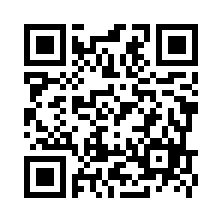 →愛知県福祉人材センター　子安 行GoogleフォームURL：https://forms.gle/DMnNc4wS4dERbXLE8　　　E-mail：jinzai@aichi-fukushi.or.jp　（メール用申込書をご希望の際は、上記アドレス宛てにメールでご連絡ください。）申込期間：令和４年７月２９日(金) 　 ※予算の範囲内において随時受け付けます。令和３年度資格取得見込者のための福祉の職場魅力発見事業参加申込書（メール用）　　　　　　　　　　　　　　　　　　　　申込日：　　　年　　　月　　　日※見学先の種別は、ご希望に添えない場合があります。団体名連絡先所在地等〒　　　　－TEL(　　　　)　　　　－　　　　　FAX(　　　　)　　　　－申込ご担当者氏名(　　　　　　　　　　　　　　　　　　　　　　)〒　　　　－TEL(　　　　)　　　　－　　　　　FAX(　　　　)　　　　－申込ご担当者氏名(　　　　　　　　　　　　　　　　　　　　　　)〒　　　　－TEL(　　　　)　　　　－　　　　　FAX(　　　　)　　　　－申込ご担当者氏名(　　　　　　　　　　　　　　　　　　　　　　)〒　　　　－TEL(　　　　)　　　　－　　　　　FAX(　　　　)　　　　－申込ご担当者氏名(　　　　　　　　　　　　　　　　　　　　　　)〒　　　　－TEL(　　　　)　　　　－　　　　　FAX(　　　　)　　　　－申込ご担当者氏名(　　　　　　　　　　　　　　　　　　　　　　)〒　　　　－TEL(　　　　)　　　　－　　　　　FAX(　　　　)　　　　－申込ご担当者氏名(　　　　　　　　　　　　　　　　　　　　　　)〒　　　　－TEL(　　　　)　　　　－　　　　　FAX(　　　　)　　　　－申込ご担当者氏名(　　　　　　　　　　　　　　　　　　　　　　)〒　　　　－TEL(　　　　)　　　　－　　　　　FAX(　　　　)　　　　－申込ご担当者氏名(　　　　　　　　　　　　　　　　　　　　　　)参加人数(予定)名(同行予定者含む)名(同行予定者含む)名(同行予定者含む)同行予定者職・氏名同行予定者職・氏名希望行程Ａ(終日行程・2施設)　・　Ｂ(午前行程・1施設)　・　Ｃ(午後行程・1施設)Ａ(終日行程・2施設)　・　Ｂ(午前行程・1施設)　・　Ｃ(午後行程・1施設)Ａ(終日行程・2施設)　・　Ｂ(午前行程・1施設)　・　Ｃ(午後行程・1施設)Ａ(終日行程・2施設)　・　Ｂ(午前行程・1施設)　・　Ｃ(午後行程・1施設)Ａ(終日行程・2施設)　・　Ｂ(午前行程・1施設)　・　Ｃ(午後行程・1施設)Ａ(終日行程・2施設)　・　Ｂ(午前行程・1施設)　・　Ｃ(午後行程・1施設)Ａ(終日行程・2施設)　・　Ｂ(午前行程・1施設)　・　Ｃ(午後行程・1施設)Ａ(終日行程・2施設)　・　Ｂ(午前行程・1施設)　・　Ｃ(午後行程・1施設)見学希望日第1希望第1希望第2希望第2希望第2希望第2希望第3希望第3希望見学希望日令和　　年　　月　　日令和　　年　　月　　日令和　　年　　月　　日令和　　年　　月　　日令和　　年　　月　　日令和　　年　　月　　日令和　　年　　月　　日令和　　年　　月　　日見学先希望種別順位高齢者福祉障害者福祉障害者福祉障害者福祉児童福祉児童福祉児童福祉希望なし見学先希望種別順位希望施設名(任意)